Objednací listč. 5/24/7 Předmět objednávky 	Množství	Předpokl. cena Kč 	Celkem (s DPH): 	63 414,89 Kč Popis objednávky:Objednáváme zprovoznění NN v části špýcharu u hradu Strakonice, která je v současnosti využívána nájemcem Draci Strakonice (dračí lodě) - dle cenové nabídky ze 04.01.2024. Cena bez DPH činí 52.409,00 Kč, tj. cena včetně DPH činí 63.414,89 Kč.Termín dodání: 19. 1. 2024 Bankovní spojení: ČSOB, a.s., č.ú.: 182050112/0300	IČ: 00251810	DIČ: CZ00251810Upozornění: 	Dodavatel je oprávněn vystavit fakturu až po řádném dokončení a předání díla.	Na faktuře uveďte číslo naší objednávky. Kopii objednávky vraťte s fakturou na adresu: Městský úřad Strakonice, Velké náměstí 2, 386 01 Strakonice, případně na e-mailovou adresu posta@mu-st.cz.Schválil:	Ing. Jana Narovcová	vedoucí odboruSprávce rozpočtu: 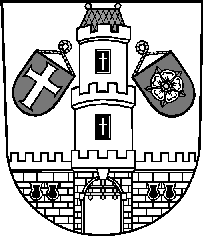 Město StrakoniceMěsto StrakoniceMěstský úřad StrakoniceOdbor majetkovýVelké náměstí 2386 01 StrakoniceVyřizuje:Ing. Oldřich ŠvehlaTelefon:383 700 322E-mail:oldrich.svehla@mu-st.czDatum: 9. 1. 2024Dodavatel:UNIELEKTRO Strakonice s.r.o.Radošovice 149386 01  RadošoviceIČ: 47239514 , DIČ: CZ47239514Strakonice - špýchar - rozvody NN163 414,89